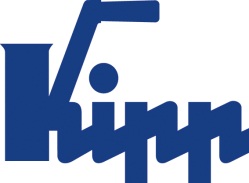 Пресс-релиз 	Зульц-на-Неккаре, апрель 2015100 % дизайн ТРУБЧАТАЯ РУЧКА carbon: высококачественные ручки категории «премиум» Фирма HEINRICH KIPP WERK представляет на выставке HANNOVER MESSE 2015 эксклюзивный новый продукт – ТРУБЧАТУЮ РУЧКУ carbon. Высококачественная ручка отличается уникальным дизайном и высокой прочностью. Она предназначена для использования в коммерческих объектах и интерьерах категории «премиум».  Фирма KIPP приурочила к выставке HANNOVER MESSE 2015 начало продаж нового эксклюзивного продукта. В ассортимент ручек добавилось изделие под названием ТРУБЧАТАЯ РУЧКА carbon. Исключительная прочность, высококачественный дизайн, износостойкие материалы и максимальный срок службы — таковы основные характеристики этой ручки. Сочетание нержавеющей стали и настоящего углеродного волокна придает ручке характерный внешний вид. Многократное шлифование поверхности из углеродного волокна усиливает глубину цвета этого материала. Прозрачный лак и ручная полировка подчеркивают первоклассное качество. Благодаря эргономичной форме, особой конструкции и благородному внешнему виду ТРУБЧАТЫЕ РУЧКИ carbon наиболее выигрышно будут смотреться в элитных интерьерах. До сих пор все предприятия отрасли изготавливали ручки из углеродного волокна только по спецзаказу. Теперь фирма HEINRICH KIPP WERK предлагает их серийно прямо с завода. ТРУБЧАТАЯ РУЧКА carbon будет представлена в двух вариантах, каждый из которых включает шесть размеров, а по запросу могут изготовляться ручки нестандартной длины.Знаки со знаками пробела:Заголовок:	69 знаковПодзаголовок:	13 знаковТекст:	 1 382 знаковВсего:	1 464 знаков	HEINRICH KIPP WERK KGБорис КоролевХойбергштрассе 272172 Зульц-на-НеккареТелефон: 07454 793-7949e-Mail: b.korolev@kipp.com Дополнительная информация и фотографииСм. www.kipp.com, регион: Германия, 
Рубрика: новости/прессаФотографии	Текст фотографии: ТРУБЧАТАЯ РУЧКА carbon отличается необычным дизайном и высокой прочностью.Foto: KIPP 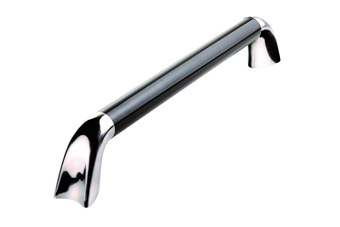 Авторские права на иллюстрацию: освобождён от лицензирования и гонорарной публикации в отраслевых средствах массовой информации. Пожалуйста, указывайте первоначальный источник информации. Файл фотографии: KIPP_ROHRGRIFF_carbon_K0781.jpg